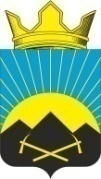 РОССИЙСКАЯ ФЕДЕРАЦИЯРОСТОВСКАЯ ОБЛАСТЬТАЦИНСКИЙ РАЙОНМУНИЦИПАЛЬНОЕ ОБРАЗОВАНИЕ«УГЛЕГОРСКОЕ СЕЛЬСКОЕ ПОСЕЛЕНИЕ»АДМИНИСТРАЦИЯ УГЛЕГОРСКОГО СЕЛЬСКОГО ПОСЕЛЕНИЯПОСТАНОВЛЕНИЕ13.05. 2022 года                                      № 41                               п. УглегорскийВ соответствии с Жилищным кодексом Российской Федерации, Федеральным законом от 06.10.2003 года № 131 «Об общих принципах организации местного самоуправления в Российской Федерации», п. 5 ст. 2 Областного закона от 07.10.2005 года № 363-ЗС «Об учете граждан в качестве нуждающихся в жилых помещениях, предоставляемых по договору социального найма на территории Ростовской области», руководствуясь Уставом муниципального образования «Углегорское сельское поселение»,ПОСТАНОВЛЯЮ:Утвердить список граждан, состоящих на учете в качестве нуждающихся в жилых помещениях, предоставляемых по договорам социального найма согласно приложению № 1.Утвердить список граждан, жилые помещения которых признаны в установленном законом порядке непригодными для проживания и ремонту или реконструкции не подлежат, на внеочередное получение жилых помещений по договору социального найма согласно приложению № 2.Постановление Администрации Углегорского сельского поселения от 02.12.2021 года № 40 «О внесении изменений в постановление от 06.07.2020 № 69 "Об утверждении списка граждан, состоящих на учете в качестве нуждающихся в жилых помещениях"» считать утратившим силу.Данное постановление вступает в силу со дня его официального обнародования.Контроль за исполнением настоящего постановления оставляю за собой.Глава Администрации Углегорского сельского поселения                                                К.В. Ермакова                                           Приложение № 1к постановлению Администрации Углегорского сельского поселенияот  13.05.2022 года № 41Списокграждан, состоящих на учете в качестве нуждающихся в жилых помещениях, предоставляемых по договорам социального наймаПриложение № 2к постановлению Администрации Углегорского сельского поселенияот 13.05. 2022 года № 41Списокграждан, жилые помещения которых признаны в установленном законом порядке непригодными для проживания и ремонту или реконструкции не подлежат, претендующие на внеочередное получение жилых помещений по договору социального наймаОб утверждении списка граждан, состоящих на учете в качестве нуждающихся в жилых помещениях№ п/пФамилия Имя ОтчествоСостав семьи(человек)Решение (постановление, распоряжение) Главы Администрации о постановке на учет ( дата, №)1Пятин Дмитрий Владимирович408.02.2008 г. № 32Слюсарева Людмила Федоровна131.07.2009 г. № 243Жаданов Александр Алексеевич112.04.2013 г. № 42/14Амирян Арман Ашотович118.09.2013 г. № 98 5Московкина Галина Ивановна631.12.2013 г. № 366Бабий Елена Андреевна211.09.2015 г. № 837Пятин Данил Алексеевич105.10.2015 г. № 888Юращак Наталья Геннадьевна 214.03.2017 г. № 189Шутова Олеся Анатольевна215.05.2013 г. № 5110Дегальцева Раиса Алексеевна115.05.2013 г. № 5111Киреева Татьяна Константиновна529.05.2013 г. № 55/1№ п/пФамилия Имя ОтчествоСостав семьи(человек)Решение (постановление, распоряжение) Главы Администрации о постановке на учет (дата, №)1Дегальцева Раиса Алексеевна115.05.2013 г. № 51